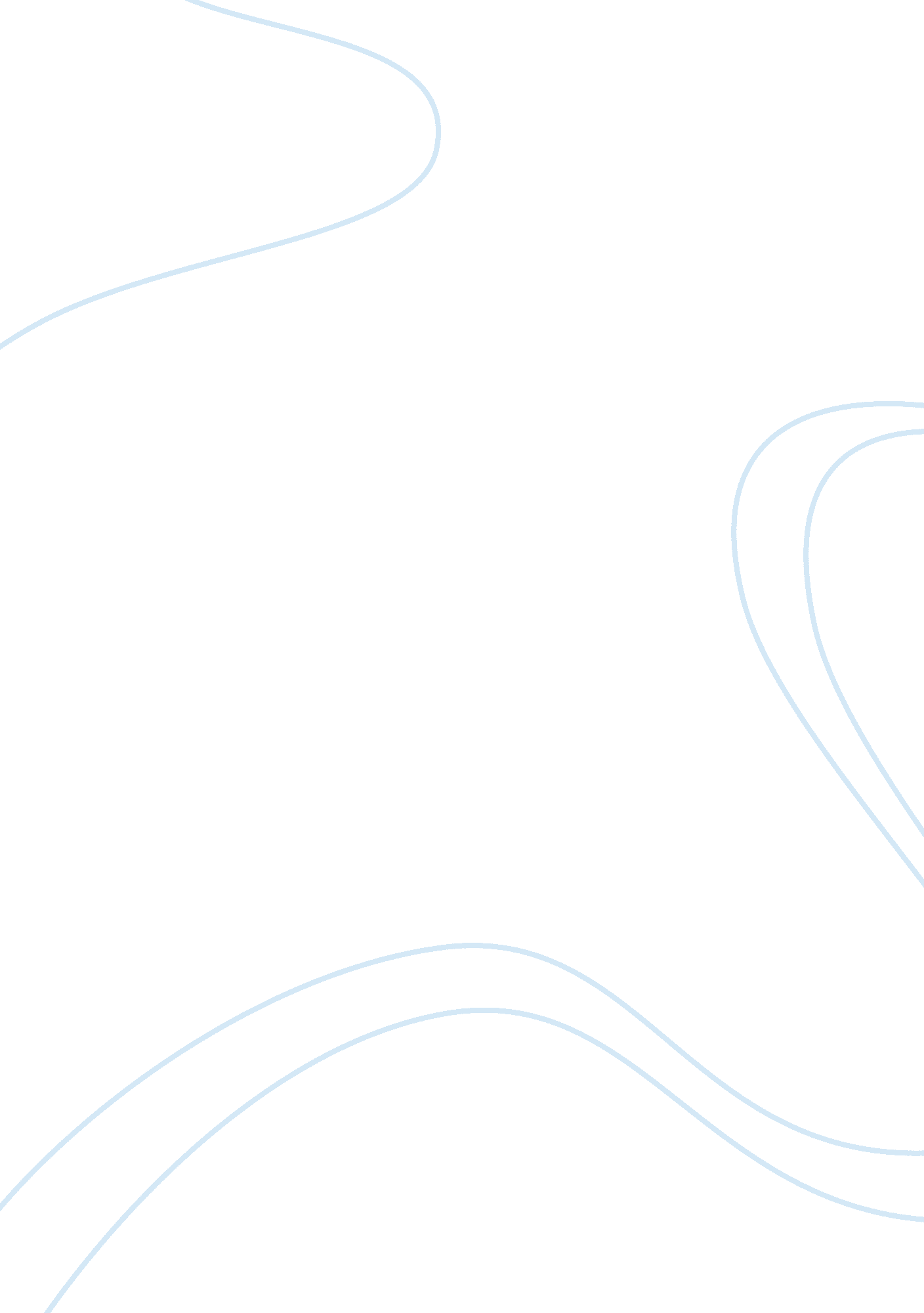 I pick number 3 in writing suggestion ( narrative assignment)Linguistics, English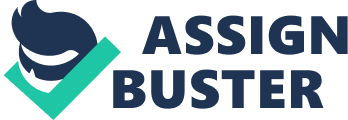 Narrative Assignment - Write a narrative about an instance in which people have challenged a personal decision that you felt ethically or emotionallycommitted to. 
The instance revolved around my choice of keeping long hair when I was about 15 years old. People around me opposed it because they thought I would look horrible and that it was not in keeping with the morals of the society. These people comprised of my family members, close friends and some relatives. 
It all started when I was in high school. I had recently come across individuals who looked superb in long hair. I thought that was in fashion at that time and hence it inspired me endlessly. I wanted to have the same for myself too. I developed or came across these understandings because people around me were starting to look trendy and ‘ cool’ yet I was much similar to them but had short hair which did not quite suit who I was and what I brought to the world through my peculiar personality. 
When I had made known my decision to grow long hair, I faced the most criticism from my parents, friends and other family members or close relatives who had something or the other to suggest which was all negative as far as my comprehension was concerned. I became adamant that I will look good if given a chance to grow long hair but they were vehemently denying such statements that came from my folds. All of them unanimously wanted me to live my life with short hair but I exclaimed that life was only once and it was my right to live it the way I deemed it right. 
My parents stopped talking to me for a while because they thought rowdy boys kept long hair and it was not in keeping with their teachings and upbringing that I should be having such attire. People around me would think strange that I had turned into a rebel and adopted ways which were unbecoming of my family (Sharpe, 2003). For sometime, I had faced this criticism but then I was against what was being said and did what I wanted to do from the beginning – I grew long hair and kept them for a period of about six years. It made me feel complete because I had followed myself then and defied everyone else. Eventually, with the passage of time, I noticed that these same people found that I looked good in long hair which was a testament of my earlier decision. 
As far as my own self is concerned, by taking this decision I found out that I can achieve something if I remained resilient in life. It is however always advisable that I see the pros and cons of a matter before becoming either with it or against it. I found success in my endeavor because I had studied the subject beforehand and then went on analyzing it with proof of the evidence that I had determined. This made me feel good when I was finally able to grow long hair and thus convey to all and sundry that they were wrong and I was right, all said and done. 
Works Cited 
Sharpe, Keiran. Plans, commitments and practical norms of reason. International Journal of Social Economics, 30(8), 2003 